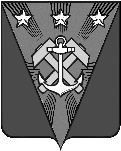 Сахалинская областьАДМИНИСТРАЦИЯ УГЛЕГОРСКОГО ГОРОДСКОГО ОКРУГАПОСТАНОВЛЕНИЕот 03.06.2024 № 505-п/24г. УглегорскО внесении изменений в некоторые нормативные правовые актыВ соответствии с Федеральным законом от 27.07.2010 № 210-ФЗ «Об организации предоставления государственных и муниципальных услуг», администрация Углегорского городского округа постановляет:В постановление администрации Углегорского городского округа 10.01.2022 № 6 «Об утверждении административного регламента предоставления муниципальной услуги «Предоставление недвижимого имущества, находящегося в муниципальной собственности, арендуемого субъектами малого и среднего предпринимательства при реализации ими преимущественного права на приобретение арендуемого имущества», внести следующие изменения:В наименовании и в пункте 1 слова «Предоставление недвижимого имущества, находящегося в муниципальной собственности, арендуемого субъектами малого и среднего предпринимательства при реализации ими преимущественного права на приобретение арендуемого имущества» заменить на слова «Предоставление движимого и недвижимого имущества, находящегося в муниципальной собственности, арендуемого субъектами малого и среднего предпринимательства при реализации ими преимущественного права на приобретение арендуемого имущества».Внести в административный регламент предоставления муниципальной услуги «Предоставление недвижимого имущества, находящегося в муниципальной собственности, арендуемого субъектами малого и среднего предпринимательства при реализации ими преимущественного права на приобретение арендуемого имущества», утвержденный постановлением администрации Углегорского городского круга от 10.01.2022 № 6, следующие изменения:В тексте регламента и приложении к нему слова «Предоставление недвижимого имущества, находящегося в муниципальной собственности, арендуемого субъектами малого и среднего предпринимательства при реализации ими преимущественного права на приобретение арендуемого имущества» заменить на слова «Предоставление движимого и недвижимого имущества, находящегося в муниципальной собственности, арендуемого субъектами малого и среднего предпринимательства при реализации ими преимущественного права на приобретение арендуемого имущества».Настоящее постановление опубликовать в газете или сетевом издании «Углегорские ведомости» и разместить на официальном сайте администрации Углегорского городского округа в сети Интернет.Контроль исполнения постановления возложить на первого вице-мэра Углегорского городского округа Рамазанова Т.Е.